El Departamento de Asuntos del Consumidor (DACO) se propone proteger, defender a los consumidores.  Mantiene un balance en el precio de los artículos, servicios de uso y consumo conforme a la oferta y demanda y las tendencias inflacionarias.  Establece y fiscaliza un control de precios.  Además de radicar querellas, el Departamento de Asuntos del Consumidor asiste con otras funciones tales como:hacer valer el cumplimiento de las leyes, los derechos y garantías que protegen al consumidor.educar al consumidor sobre sus derechos, leyes y procedimientos.orientar sobre el mejor uso del crédito y ofrecer soluciones a problemas de consumo.proteger los derechos del consumidor.controlar el precio y márgenes de ganancias de los artículos de primera necesidad.hacer frente a las tendencias de inflación del mercado.referir a otras agencias o departamentos las querellas correspondientes.representar al consumidor en ciertos foros judiciales, legislativos o administrativos.desarrollar campañas educativas, ofrecer charlas y conferencias con el fin de educar al consumidor sobre todo lo relacionado a la adquisición de bienes y servicios.orientar al consumidor sobre sus decisiones y alternativas y la manera más eficaz de tomarlas.respaldar con fuerza de ley los precios establecidos por el DACO y multar los anuncios y prácticas engañosas.expedir las licencias de: agencias de cobro, constructoras, urbanizadores y estacionamientos.velar por el cumplimiento de la ley en los hospedajes para estudiantes.mantener un registro de: Corredores de Bienes Raíces que vendan propiedades en Puerto Rico, Contratistas de Construcción y de Pesador Público Autorizado.ConsumidoresCiudadanía en generalEl Departamento de Asuntos del Consumidor tendrá como propósito proteger a los consumidores de las prácticas y anuncios que crean o tiendan a crear apariencia falsa o engañosa sobre bienes y servicios ofrecidos en el comercio.  Además, prohíbe las prácticas de anuncios engañosos, con el objetivo de establecer un clima de confianza y respeto entre comerciantes y consumidores.Esta información fue revisada y aprobada por la agencia. Es responsabilidad del ciudadano orientarse sobre toda documentación adicional, y de ser necesario, solicitar asesoría de un especialista. Tu Línea de Servicios de Gobierno 3-1-1 no está autorizada a ofrecer ningún tipo de asesoría, completar solicitudes y/o formularios a nombre del ciudadano.El consumidor debe tener en consideración la diferencia entre las querellas que se pueden radicar en el DACO.  Aunque los documentos básicos puedan ser los mismos en todas las querellas, existen documentos los cuales se diferencian de acuerdo al tipo de querella.El operador del 3-1-1 deberá saber que el ciudadano podrá radicar una querella ante el DACO cuando éste espera recibir una compensación económica como resultado.  Si el ciudadano solamente le interesa informar, quejarse o denunciar una acción incorrecta o fraudulenta se realizará un referido por medio del Sistema de Manejo de Casos del 3-1-1 (RESPOND) (ver plantilla Orientación Sobre Cómo Presentar una Queja o Denuncia ante DACO.)Al momento el Tu Línea de Servicios de Gobierno 3-1-1 ofrece información del proceso de radicación de las diferentes querellas y orientación de cómo presentar una queja o denuncia. Para cualquier otra información, favor de referir al ciudadano a la oficina regional correspondiente.Directorio del Departamento de Asuntos del ConsumidorSolicitar el servicio no conlleva costo.No aplica.Recibí junto a mi factura de la luz una convocatoria para nominar a candidatos a representantes del interés del consumidor a la Junta de Gobierno de la Autoridad de Energía Eléctrica (AEE) o la Autoridad de Acueductos y Alcantarillados (AAA) ¿de qué se trata esto?-El Departamento de Asuntos del Consumidor (DACO) tiene como objetivo identificar representantes  del interés de los consumidores residenciales y comerciales o industriales para garantizar que los clientes participen en la consideración de los asuntos de la AEE o AAA. 
El ciudadano interesado en obtener más información deberá acceder a la página www.daco.gobierno.pr.Página web del Departamento de Asuntos del Consumidor- www.daco.gobierno.prFormulario Presentación Querella GeneralFormulario Enmienda QuerellaFormulario Hoja de Cotejo Solicitud de Licencia de Agencia de CobroFormulario Hoja de Cotejo Solicitud de Registro de Vendedores, Corredores y Empresas de Bienes RaícesFormulario Tipo de Certificación Solicitud de Registro de Vendedores, Corredores, y Empresas de Bienes Raíces que se dedican a la venta de Bienes Inmuebles localizados fuera de Puerto RicoFormulario Tipo de Certificación Solicitud de Inscripción de Propietarios que se dedican a la venta de Bienes Inmuebles localizados fuera de Puerto RicoFormulario Declaración de Cumplimiento de Responsabilidades a los ConsumidoresFormulario Hoja de Cotejo y Solicitud para el Ingreso al Registro de ContratistasFormulario Solicitud de Licencia para Urbanizador y/o ConstructorFormulario Petición de Registro de ApartamentosFormulario Petición de Registro de Apartamentos Anejo II Certificación de Entrega de la Administración al Consejo deTitularesFormulario Solicitud de Licencia de Hospedaje para EstudiantesFormulario Programa de Práctica Laboral en el DACO Año 2013-2014Formulario Declaración Jurada-MotoraFormulario Solicitud de Licencia de Operador de Área de Estacionamiento (Hoja de Cotejo) Formulario Certificación de los Requisitos para Operar un Área de EstacionamientoFacebook: DACO A TU FAVORInstagram: dacoatufavorTwitter: @dacoatufavorYouTube: DACO A TU FAVOR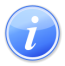 Descripción del Servicio                                                                            Crear Referido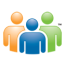 Audiencia y Propósito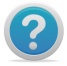 Consideraciones 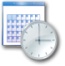 Lugar y Horario de Servicio 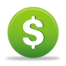 Costo del Servicio y Métodos de Pago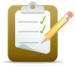 Requisitos para Obtener Servicio 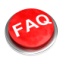 Preguntas Frecuentes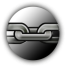 Enlaces RelacionadosRedes Sociales